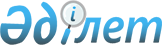 2002 жылғы көктемгі егіс және егін жинау жұмыстарына ауыл шаруашылығы тауарын өндірушілерді несиелендіру туралы
					
			Күшін жойған
			
			
		
					Солтүстік Қазақстан облысы әкімиятының қаулысы 2002 жылғы 27 наурыздағы N 54. Солтүстік Қазақстан облысының Әділет басқармасында 2002 жылғы 28 наурызда N 576 тіркелді. Қолданылу мерзімінің өтуіне байланысты күші жойылды (Солтүстік Қазақстан облысы әкімі аппаратының 2011 жылғы 17 қазандағы N 01.04-08/2964 хаты)      Ескерту. Қолданылу мерзімінің өтуіне байланысты күші жойылды (Солтүстік Қазақстан облысы әкімі аппаратының 2011.10.17 N 01.04-08/2964 хаты)      2002 жылғы көктемгі егіс және егін жинау жұмыстарын өткізу үшін және "2002 жылғы көктемгі егіс және егін жинау жұмыстарын жүргізуді ұйымдастыруға жергілікті бюджеттерді несиелендірудің кейбір мәселелері туралы" Қазақстан Республикасы Үкіметінің 2002 жылғы 20 ақпандағы N 229 P020229_ қаулысын орындау үшін облыс әкімияты ҚАУЛЫ ЕТЕДІ: 

      1. Облыстық бюджетке 1 қосымшаға сәйкес өзгерістер енгізілсін. 

      2. "Көктемгі егіс және егін жинау жұмыстарын жүргізуге ауыл шаруашылығы тауарын өндірушілерді несиелендіру" 10.1.257.83.00. бюджеттік бағдарлама әкімшісі болып облыстық ауыл шаруашылық департаменті тағайындалсын. 

      3. Облыстық ауыл шаруашылық департаменті ауыл шаруашылығы тауарын өндірушілерді несиелендіруді, несиелендіру жөніндегі операцияларды қолданылып жүрген заңдарға сәйкес жүзеге асыратын ұйымдар арқылы жасайды. 

      4. 2002 жылғы көктемгі егіс және егін жинау жұмыстарын жүргізуге жанар-жағар май материалдарын, тұқымдар, тыңайтқыштар, гербицидтер, ауыл шаруашылығы машиналары үшін қосалқы бөлшектер алуға және ауыл шаруашылығы тауарын өндірушілерді несиелендірудің қоса берілген Ережесі бекітілсін (2 қосымша).     5. Облысты ауыл шаруашылық департаменті (Сюникаев Р.А.) несиеніңмақсатты жұмсалуын және оның белгіленген мерзімде қайтарылуын қамтамасызетсін.     6. Осы қаулының 1 тармағы облыстық мәслихат сессиясының бекітуінеенгізілсін.     7. Осы қаулының орындалуын бақылау облыс әкiмiнiң орынбасары Қ.Қ. Қалиевқа жүктелсiн.     Облыс әкімі                                             Облыс әкімиятының                                         2002 ж. 27 наурыздағы N 54                                              қаулысына 1 қосымша       2002 жылға арналған облыстық бюджетке өзгерістер енгізу туралы     1. Облыстық бюджет кірістері 1833230 мың теңгеге ұлғайтылсын, соның ішінде:___________________________________________________________________________Санат  Сынып  Кіші   Ерек            Атауы                       Сомасы               сынып  шелік                                      мың теңге---------------------------------------------------------------------------   1      2      3      4                  А                         В---------------------------------------------------------------------------   6     01      6     01   Республикалық бюджеттен несие беру     900 000---------------------------------------------------------------------------   4     02      1     01   Ағымдағы                                33 230---------------------------------------------------------------------------   5     01      6     03   Ауыл шаруашылығы тауарын өндірушілерге                            берілген несиені қайтару               900 000---------------------------------------------------------------------------                            Барлығы:                             1 833 230___________________________________________________________________________     2. Облыстық бюджет шығыстары 1833230 мың теңгеге ұлғайтылсын, соның ішінде:___________________________________________________________________________Функци   Функ  Мекеме Бағдар          Атауы                      Соммасыоналдық  ция          лама                                      мың теңгетоп---------------------------------------------------------------------------   1       2     3      4                  А                         В---------------------------------------------------------------------------  15       1    105     54    Облыстық бюджеттен, Астана және                              Алматы қалаларының бюджеттерінен                              трансферттер                         900 000---------------------------------------------------------------------------  16       1    105     55    Облыстық, Астана және Алматы                               қалалары жергілікті атқарушы                               органдарының берешектерін өтеу       900 000 ---------------------------------------------------------------------------  14       1    105    53,31  Көктемгі егіс және егін жинау                               жұмыстарын жүргізуге ауыл                               шаруашылығы тауарын өндірушілерді                               несиелендіру бойынша сыйақылар                              (мүдделер) төлеу                      33 230---------------------------------------------------------------------------                              Барлығы:                           1 833 230___________________________________________________________________________                                             Облыс әкімиятының                                         2002 ж. 27 наурыздағы N 54                                              қаулысына 2 қосымша       2002 жылғы көктемгі егіс және егін жинау жұмыстарын жүргізуге     жанар-жағар май материалдарын, тұқымдар, тыңайтқыштар,гербицидтер,     ауыл шаруашылығы техникасын жалға беруге немесе сатып алуға ауыл             шаруашылығы тауарын өндірушілерді несиелендірудің                               ЕРЕЖЕСІ                        1. Жалпы ережелер 

       Осы несиелендіру Ережесі 2002 жылғы көктемгі егіс және егін жинау жұмыстарын жүргізу үшін және "2002 жылғы көктемгі егіс және егін жинау жұмыстарын жүргізуді ұйымдастыруға жергілікті бюджеттерді несиелендірудің кейбір мәселелері туралы" P020229_ Қазақстан Республикасы Үкіметінің 2002 жылғы 20 ақпандағы N 229 қаулысына сәйкес, ауыл шаруашылығы тауарын өндірушілерге көктемгі егіс және егін жинау жұмыстарын жүргізуге жанар-жағар май материалдарын, тұқымдар, гербицидтер, ауыл шаруашылығы машиналары үшін қосалқы бөлшектер алуға, ауыл шаруашылығы техникасын жалға беруге немесе сатып алуға бюджеттік қаржыдан жеңілдікті несие берудің шарттарын, мерзімдерін және механизмін айқындайды. 



 

                         2. Негізгі ұғымдар 

      Бағдарлама әкімшісі - ауыл шаруашылығы тауарын өндірушілерді несиелендіру және жергілікті қаржысынан қаржыландыру жөніндегі бюджеттік бағдарламаны қалыптастыруға және жүзеге асыруға жауапты - мемлекеттік орган. 

      Агент - Қазақстан Республикасының қолданыстағы заңдарына сәйкес несиелендіруді жүзеге асыратын және соңғы заем алушыларды ілгеріде несиелендіру үшін жергілікті бюджет қаржысынан несие алушылардың бағдарлама әкімшісімен келісіміне сәйкес құқығына ие ұйым. 

      Соңғы заем алушы - ауыл шаруашылығы өнімдерін өндірумен айналысатын заңды немесе жеке тұлға. 



 

                    3. Несие берудің тәртібі 

      1. Облыс әкімі республикалық бюджеттен алынған несиені бюджеттік бағдарлама әкімшісі - ауыл шаруашылық департаменті арқылы Агентке ілгеріде агроқұрылымдарды несиелендіру үшін ауыл шаруашылығы тауарын өндірушілерге көктемгі егіс және егін жинау жұмыстарын жүргізуге қайтарым, төлем, мерзімді және қамтамасыз ету шарттарымен жанар-жағар май материалдарын, тұқымдар, гербицидтер, ауыл шаруашылығы машиналары үшін қосалқы бөлшектер және ауыл шаруашылығы техникасын жалға беруге немесе сатып алуға нөлдік сыйақы ставкасымен береді. 

      2. Облыстық бюджетті нақтылау барысында кіріс бөлігінде 601601 "Республикалық бюджеттен берілетін несиелер", 402101 "Ағымдағы" кодтары бойынша түсімдер қарастырылады. Шығыс бөлігінде - 10.1.257.83.00 "Көктемгі егіс және егін жинау жұмыстарын жүргізуге ауыл шаруашылығы тауарын өндірушілерді несиелендіру", 14.1.105.53.31 "Көктемгі егіс және егін жинау жұмыстарын жүргізуді ұйымдастыруға жергілікті бюджеттерді несиелендіру жөнінде (мүдде) сыйақы төлеу" бағдарламалары бойынша шығыстар көзделеді. 

      3. Бағдарлама әкімшісі Қазақстан Республикасының қолданылып жүрген заңдарына сәйкес Агенттерді айқындайды және жанар-жағар май материалдарын, тұқымдар, гербицидтер, ауыл шаруашылығы машиналары үшін қосалқы бөлшектер алуға, ауыл шаруашылығы техникасын жалға беруге немесе сатып алуға және несиелік ресурстарды облыстық бюджетке 2002 жылғы 15 қарашадан кешіктірмей қайтаруға несие жүйесіне қызмет көрсетуге олармен несиелендіру келісім-шартын жасайды. Несиелендіру келісім-шартында міндетті түрде Агенттің берілген несиелеріне соңғы заем алушылардың берілген несиелер үшін есеп айырысу жағдайларына қарамастан облыстық бюджеттен алынған қаражатын қайтару міндеті айтылады. 

      4. Несиелендіру келісім-шарты міндетті тәртіпте облыстық қаржы департаментінде тіркеледі. 

      5. Ішкі несиелендіру саясатына сәйкес Агент тиісті келісім-шарт негізінде аудан әкімдерімен бекітілген және Агентпен келісілген тізімдер негізінде агроқұрылымдарға мақсатты несиелер береді. Аудан әкімдері тізімге қаржылық жағдайы тұрақты, қажетті кепілі бар және 2001 жылы алған несиелерімен дер кезінде есеп айырысқан агроқұрылымдардың әлеуетті заем алушыларын енгізеді. Келісім-шартта қарызға қызмет көрсету бойынша шығыстарға соңғы заем алушы жауаптылық ұстайды. 

      6. Аудан әкімдері несиелік ресурстар беру және оларды қайтару туралы ауыл шаруашылық және қаржы департаменттеріне мәліметтер ұсынады және олардың мақсатты пайдаланылуын бақылайды.     7. Республикалық бюджетке заемға алынған қаражатты қайтару ағымдағыжылдың 1 желтоқсанына дейін жүргізіледі.     8. Несиелік ресурстар дер кезінде қайтарылмаған және мақсатты пайдаланылмаған жағдайда Ауыл шаруашылық департаменті жасалған несиелік келісім-шартқа сәйкес Агентке санкциялық талап ұсынады.     (Маман: Ысқақова Д.Қ.)
					© 2012. Қазақстан Республикасы Әділет министрлігінің «Қазақстан Республикасының Заңнама және құқықтық ақпарат институты» ШЖҚ РМК
				